____________________________ (ime i prezime/naziv pravne osobe) ____________________________ (oib) ____________________________ (adresa) ____________________________ (broj telefona/mobitela) ____________________________ (e-pošta) U ______________datum_______________PREDMET: Zahtjev za kupnju/zakup zemljišta (zaokružiti)Molim naslov da izloži prodaji/zakupu (zaokružiti) zemljište oznake k.č. ___________ k.o. _________, koje se nalazi u vlasništvu Grada Križevaca. Napomena: _______________________________________________________________________ _______________________________ __________________________________________________Potpis podnositelja zahtjeva _______________________Prilog zahtjevu:potvrda da nema dugovanja prema Gradu Križevcima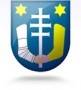 GRAD KRIŽEVCIUpravni odjel za pravne i opće posloveUlica Ivana Zakmardija Dijankovečkog 1248260  Križevci